FlagTHE STATE FLAG OF THE REPUBLIC OF UZBEKISTAN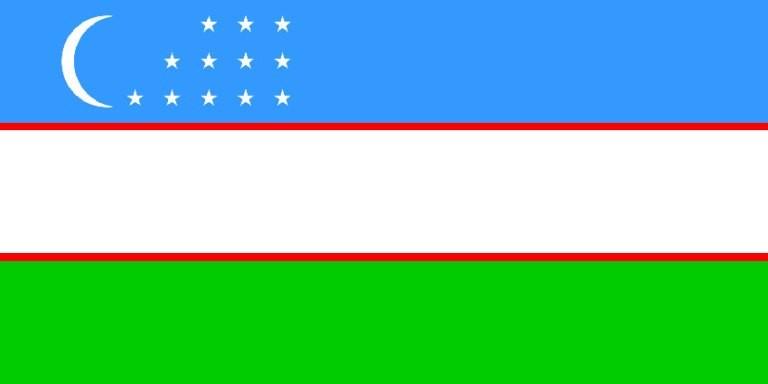 The law about "The State Flag of the Republic of Uzbekistan" was adopted on November 18 in 1991 in the 8th session of the Supreme Council of Uzbekistan.The flag of our country is a symbol of the sovereignty of the Republic. The national flag of the Republic represents the country internationally when official delegations from Uzbekistan visit foreign countries, as well as at conferences, world exhibition, and sports competitions.The national flag of the Republic is a right-angled colored cloth of three horizontal stripes: blue, white and green.Blue is the symbol of the sky and water, which are the main source of life. Mainly, blue was the color of the state flag of Temur.White is the traditional symbol of peace and good luck, as Uzbek people say "Ok yul".Green is the color of nature and new life and good harvest.Two thin red stripes symbolize the power of life.There is a new moon, which symbolizes the newly independent Republic.There are twelve stars, which stand for spiritual sign. The stars also signify the historical traditions of the Uzbek people, as well as ancient solar calendar. A particular attention to twelve stars in the flag is explained yet by another suggestion, that in the states previously existed in the territory of modern Uzbekistan the scientific thought as "Astrology" had seen its rise. The stars in the Uzbek flag also point to the ancient roots of local culture, the aspirations of Uzbek people towards perfection and loyalty.THE STATE FLAG OF THE REPUBLIC OF KARAKALPALKSTAN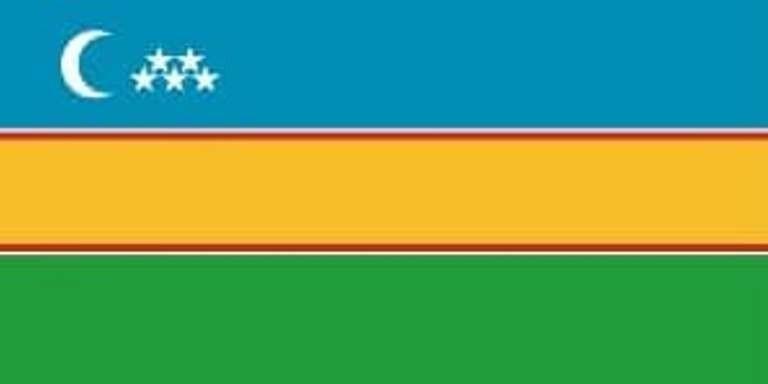 The Law "On the State Flag of the Republic ofKarakalpakstan" was adopted on December 14, 1992 at the 11th session ofthe Supreme Council of the Republic of Karakalpakstan.The national flag of the Republic ofKarakalpakstan is a symbol of the state sovereignty of the Republic ofKarakalpakstan.The national flag of the Republic ofKarakalpakstan is a rectangular panel consisting of three horizontal stripes ofblue, yellow and green. The yellow stripe is separated by white and redborders.The blue color of the flag is a symbol of waterand spring. Yellow color indicates that most of Karakalpakstan consists ofdeserts. Green color is a sign of renewal of nature, spirituality, trust andthe sun. The crescent is the sacred embodiment of Muslims, the image of fivestars is a symbol of life and trust of the five most ancient cities ofKarakalpakstan. The national flag of the Republic of Karakalpakstan representsthe Republic of Karakalpakstan in the international arena: during visits ofofficial delegations of the Republic of Karakalpakstan to foreign countries, ininternational organizations, at conferences, world exhibitions, and at sportscompetitions.The national flag of the Republic ofKarakalpakstan is equal to the flags of other countries in the internationalarena.Citizens of the Republic of Karakalpakstan, aswell as other residents living here, must respect the State flag of theRepublic of Karakalpakstan.